Комитет образования, науки и молодежной политики Волгоградской областиГосударственное бюджетное   учреждение для детей,нуждающихся в психолого-педагогической и медико-социальной помощи, «Волгоградский областной центр психолого-медико-социального сопровождения»Ранний возраст: первые шаги к познанию 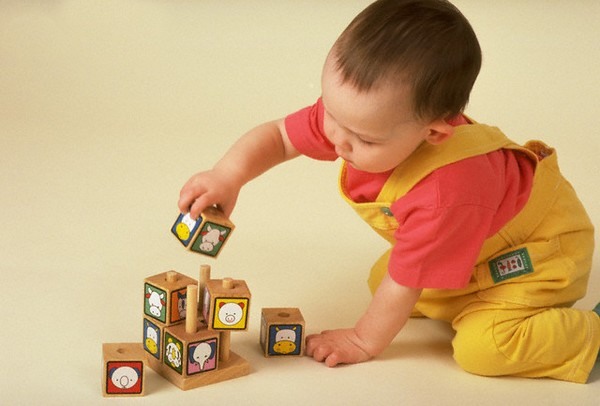 Волгоград 2019В данном пособии представлен информационный и практический материал об особенностях развития детей младенческого и раннего возраста, рассматриваются возрастные этапы формирования психофизических и социальных функций детей данной категории.Большое внимание уделяется рекомендациям по  организации воспитательной и развивающей работы с малышами. Пособие может быть полезно воспитателям, специалистам служб раннего сопровождения, родителям,  а также всем, кто интересуется вопросами ранней комплексной психолого-медико-педагогической профилактики отклоняющегося развития детей младенческого и раннего возраста. Составители:Н. А. Судакова – директор ГБУ Волгоградского ППМС-центра.Л.Ю. Косьяненко – заместитель директора ГБУ Волгоградского ППМС-центра.Т.М. Шалина – учитель-дефектолог центральной психолого-медико-педагогической комиссии Волгоградской области.А.П. Петренко – учитель-логопед группы компенсирующей направленности для детей с ОВЗ. Е. Р. Шулепова – учитель-логопед центральной психолого-медико-педагогической комиссии.Ю.С. Желудкова – педагог-психолог, педагог дополнительного образования отдела психолого-педагогической реабилитации и коррекции ГБУ Волгоградского ППМС-центра.С.А. Минина  - педагог-психолог  ГБУ Волгоградского ППМС-центра.Координаты:г. Волгоград, ул. 64-й Армии, 111аГосударственное бюджетное учреждение для детей, нуждающихся в психолого-педагогической и медико-социальной помощи, "Волгоградский областной центр психолого-медико-социального сопровождения"Телефоны: 8 (8442) 44-89-65, 66-02-72наш сайт:cpmpk34.com.rue-mail: ppmscentr2010@mail.rue-mail: info@cpmpk34.com.ru 